Jesenné práce po okolí...Ako každé ročné obdobie, aj jeseň so sebou prináša práce ako sú hrabanie či zametanie lístia, úpravu areálu gazdovského dvora  a zber plodov.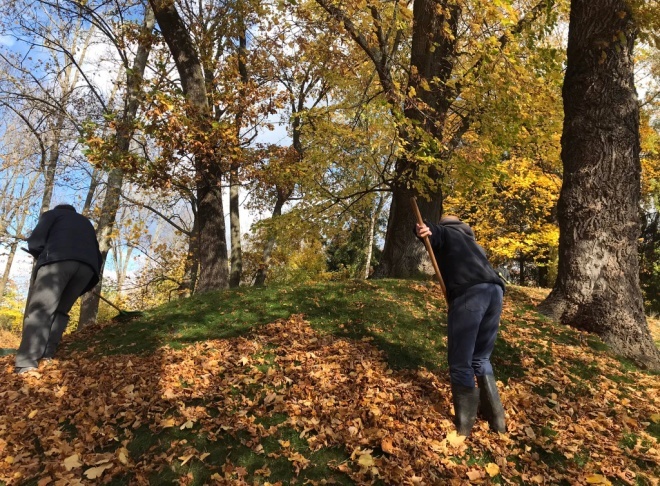 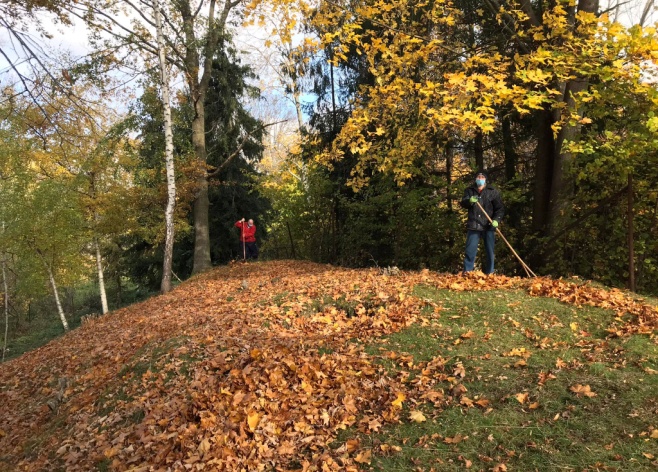 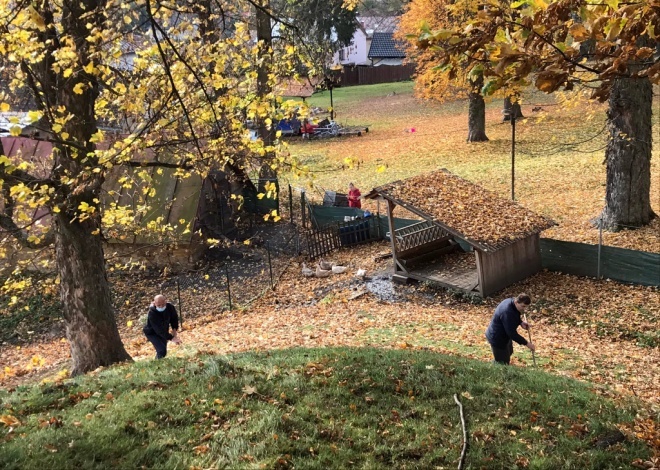 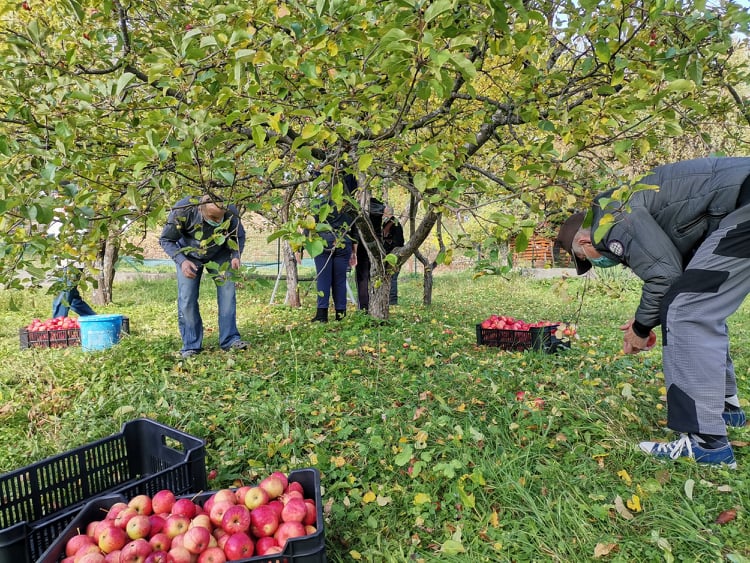 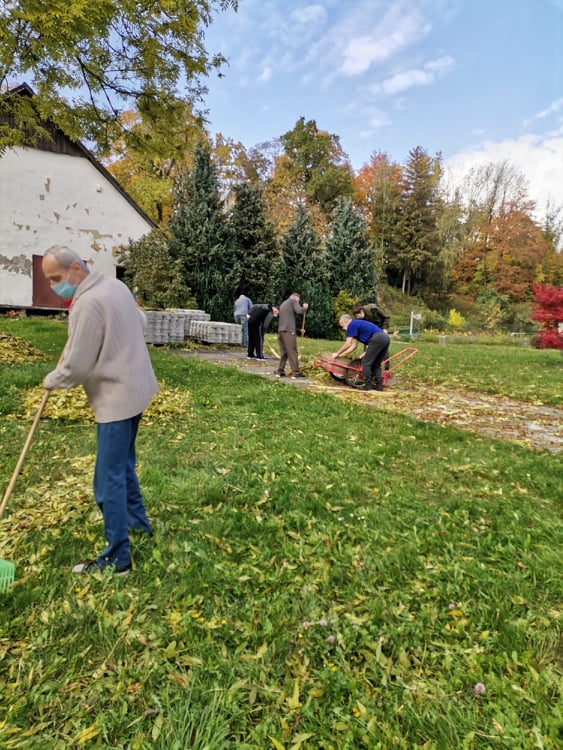 